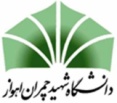 دانشکده مهندسی- گروه برقفرم اطلاعات دانشجویان کارشناسی ارشد برق ورودی سال ---- برای تعیین استاد راهنما       رشته- گرایش:    قدرت- سیستم های قدرت ⃝   الکترونیک- مدار مجتمع الکترونیک ⃝    الکترونیک- افزارههای میکرو و نانوالکترونیک ⃝       قدرت- ماشینهای الکتریکی و الکترونیک قدرت ⃝       مخابرات- مخابرات سیستم ⃝        مشخصات فردیمشخصات تحصیلی مقطع کارشناسیخلاصه سوابق تدریس، تحقیق و کار مهندسی موضوعات مورد علاقه برای پایاننامهاینجانب                                      صحت مطالب نوشته شده را تایید میکنم.            تاریخ و امضا:نام و نام خانوادگی استاد راهنمای انتخابی: (نوشتن نام 3 استاد از لیست استادان در گرایش مربوطه به ترتیب اولویت مورد نظر دانشجو الزامی است. توجه: تعیین نهایی استاد راهنما توسط گروه آموزشی انجام می شود. اخذ امضای استاد راهنمای الویت اول به صورت حضوری یا مجازی الزامی می باشد.)1-2-3-                                 عدم ارسال فرم تکمیل شده توسط دانشجو در موعد مقرر، به منزله‌ی عدم تمایل دانشجو به ادامه تحصیل است. در صورت عدم درج نام استاد راهنمای انتخابی، گروه آموزشی تعیین استاد راهنما را انجام میدهد و در این صورت، دانشجو در فرآیند تعیین استاد راهنمای خود نقش موثری نخواهد داشت.دانشکده مهندسی- گروه برقفرم اطلاعات دانشجویان کارشناسی ارشد برق ورودی سال ---- برای تعیین استاد راهنما       رشته -گرایش:  کنترل- سیستم کنترل مشخصات فردیمشخصات تحصیلی مقطع کارشناسیخلاصه سوابق تدریس، تحقیق و کار مهندسی موضوعات مورد علاقه برای پایاننامهاینجانب                                      صحت مطالب نوشته شده را تایید میکنم.            تاریخ و امضا:نام و نام خانوادگی استاد راهنمای انتخابی: (نوشتن نام ۲ استاد از لیست استادان در گرایش مربوطه به ترتیب اولویت مورد نظر دانشجو الزامی است. توجه: تعیین نهایی استاد راهنما توسط گروه آموزشی انجام می شود. اخذ امضای استاد راهنمای الویت اول به صورت حضوری یا مجازی الزامی می باشد.)1-2-عدم ارسال فرم تکمیل شده توسط دانشجو در موعد مقرر، به منزله‌ی عدم تمایل دانشجو به ادامه تحصیل است. در صورت عدم درج نام استاد راهنمای انتخابی، گروه آموزشی تعیین استاد راهنما را انجام میدهد و در این صورت، دانشجو در فرآیند تعیین استاد راهنمای خود نقش موثری نخواهد داشت.نام و نام خانوادگی:شماره دانشجویی:سال و محل تولد:وضعیت تاهل:تعداد فرزند:وضعیت شغلی:تلفن همراه:تلفن ثابت:ایمیل:رشته-گرایش کارشناسی:دانشگاه:معدل:عنوان پروژه کارشناسی:عنوان پروژه کارشناسی:عنوان پروژه کارشناسی:استاد راهنمای پروژه کارشناسی:نوع قبولی ارشد: روزانه ⃝  شبانه ⃝  پردیس ⃝رتبه قبولی ارشد:1-2-3-نام و نام خانوادگی:شماره دانشجویی:سال و محل تولد:وضعیت تاهل:تعداد فرزند:وضعیت شغلی:تلفن همراه:تلفن ثابت:ایمیل:رشته-گرایش کارشناسی:دانشگاه:معدل:عنوان پروژه کارشناسی:عنوان پروژه کارشناسی:عنوان پروژه کارشناسی:استاد راهنمای پروژه کارشناسی:نوع قبولی ارشد:  روزانه ⃝      پردیس ⃝  رتبه قبولی ارشد:1-2-3-